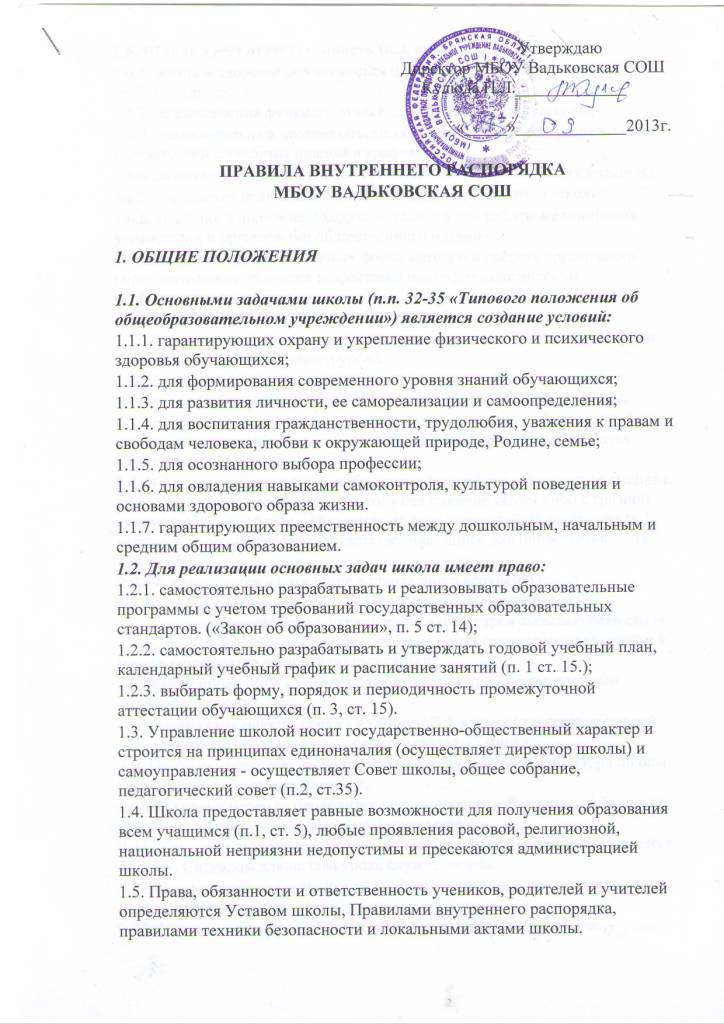                                                                                Утверждаю                                                                  Директор МБОУ Вадьковская СОШ                                                              Кулюда П.Л._____________                                                                                                                                               «_____»_____________2013г.ПРАВИЛА ВНУТРЕННЕГО РАСПОРЯДКАМБОУ ВАДЬКОВСКАЯ СОШ1. ОБЩИЕ ПОЛОЖЕНИЯ1.1. Основными задачами школы (п.п. 32-35 «Типового положения об общеобразовательном учреждении») является создание условий:1.1.1. гарантирующих охрану и укрепление физического и психического здоровья обучающихся;1.1.2. для формирования современного уровня знаний обучающихся;1.1.3. для развития личности, ее самореализации и самоопределения;1.1.4. для воспитания гражданственности, трудолюбия, уважения к правам и свободам человека, любви к окружающей природе, Родине, семье;1.1.5. для осознанного выбора профессии;1.1.6. для овладения навыками самоконтроля, культурой поведения и основами здорового образа жизни.1.1.7. гарантирующих преемственность между дошкольным, начальным и средним общим образованием.1.2. Для реализации основных задач школа имеет право:1.2.1. самостоятельно разрабатывать и реализовывать образовательные программы с учетом требований государственных образовательных стандартов. («Закон об образовании», п. 5 ст. 14);1.2.2. самостоятельно разрабатывать и утверждать годовой учебный план, календарный учебный график и расписание занятий (п. 1 ст. 15.);1.2.3. выбирать форму, порядок и периодичность промежуточной аттестации обучающихся (п. 3, ст. 15).1.3. Управление школой носит государственно-общественный характер и строится на принципах единоначалия (осуществляет директор школы) и самоуправления - осуществляет Совет школы, общее собрание, педагогический совет (п.2, ст.35).1.4. Школа предоставляет равные возможности для получения образования всем учащимся (п.1, ст. 5), любые проявления расовой, религиозной, национальной неприязни недопустимы и пресекаются администрацией школы.1.5. Права, обязанности и ответственность учеников, родителей и учителей определяются Уставом школы, Правилами внутреннего распорядка, правилами техники безопасности и локальными актами школы.1.6. Школа несет ответственность (п.3, ст. 32) за:1.6.1. жизнь и здоровье обучающихся и работников школы во время учебного процесса;1.6.2. невыполнение функций, отнесенных к компетенции школы;1.6.3. реализацию не в полном объеме образовательных программ в соответствии с учебным планом и графиком;1.6.4. за создание условий для качественного образования своих учащихся;1.6.5. нарушение прав и свобод обучающихся и работников школы;1.6.6. создание в школе необходимых условий для работы медицинских учреждений и организаций общественного питания.1.6.7. соответствие применяемых форм, методов и средств организации образовательного процесса возрастным психофизиологическим особенностям учащихся2. ОРГАНИЗАЦИЯ УЧЕБНОГО ПРОЦЕСС2.1. Учащиеся должны приходить в школу не позднее 8часов 15 мин, если занятия начинаются с первого урока.2.2. Учащиеся, систематически (более 3 раз в месяц) опаздывающие в школу, могут быть вызваны для объяснения в администрацию школы.2.3. При систематических опозданиях в школу учащихся младших (1-4-х) классов к классному руководителю или в администрацию вызываются родители учащихся.2.4. В гигиенических целях в любое время года обязательна чистая сменная обувь. Учащиеся, пришедшие в школу без сменной обуви либо с грязной сменной обувью, обязаны её вымыть до начала занятий. В дневниках данных учеников делается соответственная запись для оповещения родителей.2.5. Не разрешается нахождение в школе лиц в верхней одежде2.6. Учащиеся обязаны иметь опрятный внешний вид; в школе не допускается ношение колец, украшений и аксессуаров вызывающего стиля, излишне яркой декоративной косметики. В целях безопасности ученикам в школе запрещается носить длинные серьги.2.7. Уроки проводятся в соответствии с расписанием, утвержденным директором школы.2.8. Продолжительность урока - 45 минут. В 1-х классах в течение первой четверти продолжительность урока составляет 35 минут.2.9. Продолжительность перемен определяется приказом директора школы, но не может быть менее 10 минут.2.10. Во время перемен проводится проветривание кабинетов, пребывание учащихся в классах в это время не допускается.2.11. Учащиеся заходят в класс только вместе с преподавателем и готовятся к уроку. Сигналом для начала урока служит звонок.2.22. Вход в класс после звонка является опозданием, о чем делается запись в дневнике учащегося.2.23. Учитель не имеет права задерживать учащихся после звонка с урока.2.24. Удаление учащихся с урока запрещено.2.25. Снятие учащихся с урока возможно только с согласия учащихся и учителя по распоряжению директора школы или дежурного администратора.2.26. Учащиеся должны покинуть школу в течение 30 мин. после окончания занятий, кроме случаев, предусмотренных планом внеурочных мероприятий.2.27. Учащиеся начальной школы должны уходить после окончания занятий или из группы продленного дня только с родителями или доверенными лицамиУЧАЩИМСЯ ЗАПРЕЩАЕТСЯ:(п.57 «Типового положения об образовательном учреждении»)2.28. Приносить в школу медицинские препараты,  наркотические средства, взрывчатые вещества (включая петарды), оружие (газовое, пневматическое, стреляющее игрушечными либо пластмассовыми зарядами, водой), газовые баллончики, баллончики с краской, табачные изделия, спички, зажигалки, напитки, содержащие алкоголь, кофеин, стимулирующие препараты и «энерготоники»; колющие, режущие и другие предметы, способные нанести ущерб здоровью обучающихся и персонала либо имуществу школы. В случае обнаружения указанные предметы изымаются работниками школы.2.29. Курить и употреблять указанные напитки на территории школы.2.30. Бросать мусор в здании школы и на ее территории.2.31. Жевать жевательную резинку во время занятий и на переменах.2.32. Пользование мобильными телефонами, пейджерами, плеерами, электронными играми, калькуляторами во время уроков; пользоваться электронными играми во время перемен - не рекомендуется.2.33. Сквернословить.2.34. Наносить словесные оскорбления.2.35. Применять физическую силу для выяснения отношений, запугивания и вымогательства.2.36. Производить любые действия, влекущие за собой опасные последствия для окружающих3. УЧЕБНЫЕ ДОКУМЕНТЫ УЧАЩИХСЯ3.1. Каждый учащийся должен иметь с собой оформленный дневник установленного образца и предъявлять его по первому требованию учителя.3.2. Ученик должен еженедельно давать дневник на подпись родителям.3.3. Итоговые отметки, а также замечания учителей должны представляться на подпись родителям в тот же день. Родители обязаны расписаться под замечанием учителя и поставить число.3.4. В случае пропуска занятий учащиеся должны предъявить классному руководителю оправдательные документы: медицинскую справку (в случае отсутствия более 3-х дней) или заявление родителей.3.5. Данные о прохождении программы обучения ежегодно заносятся в личное дело каждого ученика, которое хранится в учебной части школы.4. ОТМЕТКИ4.1. Основным видом деятельности ребенка в школе является учеба.4.2. Право на оценку текущих знаний учащихся имеет учитель, который оценивает устные, письменные и тестовые работы. Также учитель ставит четвертные, годовые оценки.4.3. Отметки, выставленные учителем за устный ответ, доводятся до сведения ученика и его родителей (проставляются в дневник) в день опроса; отметки, выставленные за письменную работу, доводятся до сведения в течение недели.4.4. Исправление текущей отметки возможно по согласованию с ведущим учителем в удобное для него время.4.5. Оценки во время экзаменов выставляет экзаменационная комиссия.4.6. Способы разрешения конфликтов по поводу справедливости оценки, выставленной учителем, указаны в разделе «Решение конфликтов».4.7. В случае невозможности аттестовать ученика из-за многочисленных пропусков уроков ему может быть назначена административная контрольная работа.4.8. Информация о назначении административной контрольной работы сообщается ученику и его родителям заранее, но не позднее 3-х дней до времени проведения контрольной работы.4.9. В случае неявки ученика на административную контрольную работу без уважительной причины ему может быть выставлена итоговая отметка «неудовлетворительно».4.10. Исправление итоговых оценок возможно по письменному заявлению ученика или его родителей, поданному в течение 2-х дней со дня получения оценки. Для пересмотра оценки приказом директора создается комиссия.4.11. Школа не имеет права допустить к обучению на следующем уровне ученика, не освоившего образовательную программу предыдущего уровня (п.51 «Типового положения об общеобразовательном учреждении»).4.12. В случае получения учеником неудовлетворительной отметки за четверть ему назначаются обязательные дополнительные занятия в каникулярное время.4.13. Учащийся, имеющий годовую неудовлетворительную отметку по одному предмету, может быть переведен в следующий класс «условно». В этом случае родители ученика определяют с директором школы и ведущим учителем сроки ликвидации академической задолженности (в письменном виде).4.14. В случае получения 2-х и более неудовлетворительных отметок по итогам года ученик оставляется на повторный год обучения. Также на повторный год оставляется ученик, который не аттестован по итогам года (пропущено 50% учебного времени). Ученику, у которого две оценки «2» по итогам учебного года, предоставляется осенью возможность пересдачи академических задолженностей. 4.15. Учащиеся 1-на повторный год обучения не оставляются.5. ПОВЕДЕНИЕ УЧАЩИХСЯ5.1. Поведение учащихся регламентируется настоящими Правилами, правилами техники безопасности и локальными актами школы, Уставом школы.5.2. Каждый ученик, где бы он ни находился, должен демонстрировать качества, утверждающие и подкрепляющие высокую репутацию школы. Он проявляет уважение по отношению к другим людям, заботится о своем внешнем виде, достойно себя ведет.5.3. Правила поведения в классе:- Приходя на занятие, ученик должен иметь выполненное домашнее задание.- У ученика на каждом уроке должен быть оформленный дневник установленного образца, который предъявляется учителю по первому требованию.- Учащийся должен иметь все учебные пособия и принадлежности, необходимые для занятий по расписанию.- Учащийся должен быть в классе без опоздания, сигналом к началу урока служит звонок.- Перед началом занятий учащийся должен подготовиться к уроку, выложив на парту дневник, книги, тетради, другие необходимые для урока учебные материалы и письменные принадлежности.- Чтобы задать вопрос или высказаться, ученик обязан поднять руку и попросить разрешение учителя. Недопустимо перебивать учителя или беседовать с другим учеником во время урока.- Учащийся должен проявлять самостоятельность мысли и действия. Списывание категорически запрещено.- В конце урока ученик должен записать в дневник домашнее задание и сделать другие необходимые записи.- По окончании урока учащийся должен собрать свои вещи и привести в порядок рабочее место (собрать мусор на парте и под партой).- Категорически запрещается писать и рисовать на партах. Ученик, нарушивший данное правило, обязан в течение перемены отмыть оставленную им грязь.- Категорически запрещается портить имущество и оборудование в классах, в помещениях школы и на её территории. Причиненный школе ущерб возмещают родители виновного ученика.6. ДИСЦИПЛИНА УЧАЩИХСЯ6.1. Дисциплина в школе поддерживается на основе уважения человеческого достоинства обучающихся, педагогов и работников школы.6.2. Дисциплинарным нарушением считается:- опоздание на занятия,- пропуски занятий без уважительной причины,- сквернословие,- оскорбление словом или действием окружающих людей,- сознательная порча школьного имущества.6.2.1. Грубым нарушением дисциплины является:- Применение физической силы для выяснения отношений, запугивания и вымогательства.- Использование любых средств и веществ, способных привести к отравлениям, взрывам и пожарам.- Выполнение учебных заданий для других учащихся за денежную плату.- Азартные игры на деньги.- Любые проявления и пропаганда расовой, религиозной, национальной нетерпимости.- Появление в школе учащегося с напитками, указанными в пункте 2.18 настоящих правил, табачными изделиями, токсическими либо наркотическими веществами, оружием.- Любые действия, влекущие за собой опасные последствия для окружающих.6.3. Любой человек, который считает, что поведение, слова или действия ученика или группы учеников оскорбляют его достоинство, или ставший свидетелем дисциплинарного нарушения, должен немедленно проинформировать об этом дежурного администратора или дежурного учителя.6.4. В случае нарушения дисциплины к учащимся могут быть применены следующие взыскания:- предупреждение;- запись замечания в дневник;- объявление выговора в приказе по школе; - временный запрет на участие во внеурочных мероприятиях;- обсуждение проступка в классных коллективах;- обращение к родителям ученика;- обращение к школьному родительскому комитету;- обращение в Совет школы;- обсуждение проступка на педагогическом совете;- привлечение милиции или иных государственных структур;- за противоправные действия, а также за грубые и неоднократные нарушения Устава школы, достигший возраста 14 лет ученик может быть исключен из школы (Закон «Об образовании», ст.27, п.6).6.5. В качестве поощрения применяются следующие меры:- объявление благодарности в приказе по школе;- награждение грамотой;- награждение ценным подарком;- объявление благодарности родителям за воспитание ребенка7. ПРАВА УЧАЩИХСЯ ШКОЛЫ7.1. Учащиеся школы имеют право (Закон «Об образовании»):- на обучение по индивидуальным учебным планам и ускоренный курс обучения (ст. 50, п.4)- на уважение своего человеческого достоинства и достоинства своей семьи (ст. 50, п. 4)- на получение бесплатного общего образования (начального общего, основного общего, среднего полного общего образования) в соответствии с государственными образовательными стандартами (ст. 5, п.3);- на участие в демократическом управлении школой;- право избирать и быть избранным в Совет школы или на другие общественные посты (ст. 50, п.4);- на условия обучения, гарантирующие охрану здоровья (ст. 51, п.1);- на получение дополнительных (в том числе и платных) образовательных услуг (ст. 50, п.4);- на внесение предложений и критических замечаний по улучшению деятельности школы, устранению недостатков в ее работе;- на жалобы и обращения в Совет школы и администрацию школы о нарушениях прав учащихся со стороны должностных лиц или учащихся;- на свободное посещение уроков и внеурочных мероприятий, не предусмотренных утвержденным школой учебным планом (ст. 50, п.16);- на перевод в другое учебное заведение в течение всего учебного года на любом этапе обучения, а также в случае закрытия своего учебного учреждения (ст. 50, п. 17);- на бесплатное пользование библиотечным фондом (ст. 50, п. 4);- на получение разъяснений от учителей о мотивах выставления той или иной оценки;- на личное присутствие при разбирательстве вопросов, связанных с персональным поведением, успеваемостью;- на получение документов об образовании и ходе прохождения обучения;- на учебу и развитие в морально благополучной, доброжелательной и сочувственной атмосфере;- на справедливое и равное отношение к себе со стороны педагогов и работников школы;- на свободное выражение своих взглядов и убеждений, на свободу совести и получения информации в рамках Конституции Российской Федерации и Устава школы;- на добровольное привлечение к труду, не предусмотренному образовательной программой; (ст. 50, п. 14)- на защиту от применения методов физического и психического насилия:Не допускаются:- угрозы в адрес обучающегося;- преднамеренная изоляция обучающегося;- предъявление к ученику чрезмерных требований, не соответствующих возрасту;- оскорбление и унижение достоинства;- систематическая необоснованная критика ребенка, выводящая его из душевного равновесия;- постоянная негативная характеристика ученика;- демонстративное негативное отношение к ученику (комментарий к закону Российской Федерации «Об образовании», с. 389)8. ОБЯЗАННОСТИ УЧАЩИХСЯ ШКОЛЫ8.1. Знать и соблюдать Устав школы.8.2. Выполнять требования работников школы по соблюдению правил внутреннего распорядка школы.8.3. Выполнять правила по технике безопасности.8.4. Выполнять законные решения органов управления школой, требования учителей и администрации школы.8.5. В полном объеме освоить учебные дисциплины, предусмотренные учебным планом.8.6. Вовремя и успешно пройти промежуточные и итоговые аттестации.8.7. Знать гимн и символику Российской Федерации.8.8. Знать гимн и символику школы, уважительно к ним относиться.8.9. Во время учебных занятий находиться в школе только в форме одежды установленного образца со знаками школьной символики и в чистой сменной обуви.8.10. Уважать честь и достоинство, взгляды и убеждения других учеников и работников школы, соблюдать их права.8.11. Нести ответственность за своё поведение.8.12. Оказывать помощь учителю и взаимопомощь друг другу.8.13. Заботиться о своем здоровье, безопасности и жизни окружающих.8.14. Рационально использовать и беречь школьную собственность.8.15. Заботиться о чести и поддержании традиций школы, ее авторитете.8.16. Поддерживать чистоту и порядок в школе и на ее территории.8.17. Родители ученика обязаны исправлять или возмещать ущерб, причиненный школе учеником9. ПРАВА И ОБЯЗАННОСТИ ПЕДАГОГИЧЕСКИХ РАБОТНИКОВ9.1. Педагогические работники имеют право (ст. 213 Трудового кодекса РФ, ст. 55 Закона РФ « Об образовании») на:9.1.1. Участие в управлении школой:- работать в педагогическом совете;- избирать и быть избранным в Совет школы;- вносить предложения в Устав, «Правила внутреннего трудового распорядка», иные локальные акты школы;- обсуждать и принимать решения на общем собрании трудового коллектива.9.1.2. Защиту своей профессиональной чести и достоинства.9.1.3. Свободу выбора и использования методик обучения и воспитания, учебных пособий и материалов, методов оценки знаний обучающихся, учебников, утвержденных федеральным перечнем учебников, рекомендованных (допущенных) к использованию в образовательном процессе.9.1.4. Повышение своей профессиональной квалификации.9.1.5. Аттестацию на добровольной основе на любую квалификационную категорию.9.1.6. Проведение дисциплинарного расследования нарушений норм профессионального поведения или Устава школы только по жалобе, поданной в письменном виде, копия которой передана объекту жалобы.9.2. Педагогические работники обязаны:- иметь необходимую профессионально-педагогическую квалификацию, соответствующую требованиям тарифно-квалификационной характеристики по должности и полученной специальности, подтвержденную документами об образовании.- выполнять Устав школы и Правила внутреннего трудового распорядка.- поддерживать дисциплину на основе уважения человеческого достоинства; применять методы физического и психического насилия по отношению к обучающимся не допускается.- принимать участие в разборе конфликтов по письменному заявлению родителей или других лиц.9.3. Трудовые отношения с работниками школы,  помимо оснований прекращения трудового договора по инициативе администрации, предусмотренного статьями Трудового Кодекса РФ, могут быть прерваны по «Дополнительному основанию прекращения трудового договора с педагогическим работником» (пп. 1,2 ст. 336  Трудового кодекса РФ и подпункты 1, 2 п. 4 ст. 56 Закона РФ «Об образовании») в случае совершения:- повторное в течение одного года грубое нарушение Устава школы;- применение, в том числе однократное, методов воздействия, связанных с физическим и (или) психическим насилием над личностью ученика.10. МЕСТА ОБЩЕГО ПОЛЬЗОВАНИЯ10.1. Столовая.10.1.1. Приём пищи разрешён только в столовой во время перемен или после уроков.10.1.2. Посещение учащимися столовой из-за ограниченной пропускной способности помещения осуществляется по установленному графику.10.1.3. В столовой учащиеся обязаны убирать за собой посуду и бросать остатки упаковочных материалов в контейнер.10.1.4. Ученики обязаны поддерживать чистоту и порядок в столовой.10.1.5. Запрещается входить в столовую с рюкзаком на плечах.10.2. Библиотека.10.2.1. Пользование библиотекой бесплатно по утвержденному графику обслуживания учащихся.10.2.2. Запрещается делать надписи на книгах и пособиях, принадлежащих школе, вырывать страницы из книг.10.2.3. Родители несут материальную ответственность за книги, взятые учеником в библиотеке.10.2.4. В случае порчи или утери библиотечной книги или пособия родители ученика обязаны восполнить ее (его) точно такой (таким) же или выплатить денежную компенсацию, в пять раз превышающую стоимость книги или пособия.10.2.5. Выдача документов об образовании не осуществляется, если ученик имеет задолженность в библиотеке.10.3. Спортивный зал.10.3.1. Для занятий физкультурой в зале необходима чистая спортивная обувь, не оставляющая полос на полу. Учащиеся без спортивной формы к занятиям по физкультуре не допускаются, а пропущенный по этой причине урок расценивается как пропуск без уважительной причины.10.3.2. Учащиеся освобождаются от уроков физкультуры только по состоянию здоровья. В этом случае должна быть представлена справка от врача.10.3.3. Нахождение учащихся в спортивном зале возможно только в присутствии учителя.10.3.4. Освобожденные от занятий физкультурой ученики обязаны находиться в спортивном зале во время урока. Ответственность за учащихся несет учитель физкультуры.10.4. Туалетные комнаты.10.4.1. Учащиеся обязаны:- поддерживать чистоту и порядок в туалетных комнатах,- аккуратно пользоваться унитазами и раковинами,- спускать за собой воду в унитазах,- выключать воду в раковинах,- бросать мусор только в корзины,- не наносить на стены рисунки и надписи,- не курить.10.5. Рекреации.10.5.1. В рекреации запрещены игры с предметами, которые могут нанести ущерб здоровью или имуществу.10.5.2. Категорически запрещается писать на стенах, царапать и ломать мебель и оборудование, находящееся в рекреациях.10.5.3. Учащиеся обязаны соблюдать чистоту и порядок   в рекреациях11. ПОРЯДОК ПРОХОДА В ШКОЛУ РОДИТЕЛЕЙ УЧЕНИКОВ И ПОСТОРОННИХ ЛИЦ11.1. Нахождение в школе посторонних лиц возможно только с разрешения администрации .11.2. Родитель (либо законный представитель) ученика при необходимости встречи с преподавателем школы должен обратиться к дежурному администратору  (преподавателю).11.3. Для пропуска участников родительских собраний и мероприятий с приглашением родителей классный руководитель (либо организатор мероприятия) сообщает охраннику время и место сбора участников указанных мероприятий.11.4. Родителям учащихся 1-х классов разрешается находиться в школе  до и после уроков     для помощи детям в раздевалке.   12. ПРАВА РОДИТЕЛЕЙ12.1. Родители имеют право (закон Российской Федерации «Об образовании», ст. 52, п. 1):- выбирать формы обучения своего ребенка: экстернат; в форме семейного образования.- выбирать образовательные учреждения.- защищать права и общие интересы ребенка с соблюдением формы, которая приводится в разделе «Решение конфликтов».- присутствовать на педагогических советах и принимать участие в обсуждениях, когда разбирается вопрос об успеваемости и поведении их ребенка.- знакомиться с основными учредительными документами школы (ст. 16, п. 2): Устав, лицензия, свидетельство о государственной аккредитации образовательного учреждения.- по решению общего родительского собрания школы обращаться в государственную аттестационную службу с рекламацией на качество образования (ст. 38, п. 1.2.1);- знакомиться с ходом и содержанием образовательного процесса, с оценками успеваемости своего ребенка (ст. 15, п. 7):- посещать уроки учителей в классе, где обучается ребенок, с разрешения директора школы и предварительно полученного (не менее чем за сутки) согласия учителя, ведущего урок.- при обучении ребенка в семье, на любом этапе обучения, продолжить его образование в школе (ст. 38, пп. 1,2).- вносить добровольные пожертвования и целевые взносы для развития школы (ст. 41, п. 8).Участие родителя в управлении школой может быть осуществлено:- в праве свободно выражать свое мнение на классных и общешкольных собраниях;- в возможности быть избранным в Совет школы или попечительский совет;- в праве давать свои предложения по улучшению организации учебно-воспитательного процесса.С оценками успеваемости учащегося родителей знакомит классный руководитель в письменной или устной форме.Беседы с учителями осуществляются только в послеурочное время либо на родительских собраниях.12.2. Родитель может обратиться к директору школы с просьбой о переводе ребенка к другому учителю, однако, право родителей на свободный выбор учителя в федеральном законодательстве отсутствует.13. ОБЯЗАННОСТИ РОДИТЕЛЕЙ13.1. Родители обучающихся обязаны выполнять Устав, Правила внутреннего распорядка и локальные акты школы (закон Российской Федерации «Об образовании», ст. 52, п. 3).13.2. Родители обязаны посещать проводимые в школе родительские собрания.13.3. Родители обязаны информировать школу о существенных изменениях состояния ребенка, которые могут повлиять на процесс обучения.13.4. Родители информируют классного руководителя о болезни ребенка, согласуют с ним отсутствие ребенка на занятиях по иным причинам, а также информируют о перемене места жительства, контактного телефона и об иных изменениях в семье.13.5. Родители обучающихся несут ответственность:- за действия ребенка, нарушающие Устав и Правила внутреннего распорядка школы, за воспитание своих детей (ст. 52,п. 5);- за получение детьми основного общего образования (ст. 52, п. 5)- за ликвидацию учащимся академической задолженности в течение учебного года в случае его перевода в следующий класс «условно» (ст. 17, п. 4)- за бережное отношение обучающегося к собственности школы;- за создание необходимых условий для получения детьми образования (Типовое положение об образовательном учреждении, п. 60);- за мелкое хулиганство или хулиганство, совершаемое подростками в возрасте от 14 до16 лет (Кодекс РСФСР об административных правонарушениях, ст. 164);- за потребление детьми наркотических веществ (ст. 164);- за совершение детьми правонарушений (ст. 164);13.6. Родители обязаны возместить ущерб школе, нанесенный учеником.13.7. Родители обязаны соблюдать общепринятые нормы поведения в процессе общения с педагогами и работниками школы.13.8. Другие права и обязанности родителей могут закрепляться в заключенном между ними и школой договоре в соответствии с Уставом образовательного учреждения14. РЕШЕНИЕ КОНФЛИКТОВ14.1. Для защиты законных прав и интересов ребенка родитель обращается к классному руководителю либо учителю, в компетенции которого находится решение возникшей проблемы.14.2. В случаях, когда согласие не достигнуто, необходимо обращаться к заместителю директора школы, ответственному за решение возникших вопросов.14.3. При невозможности решения конфликтной ситуации согласно пп. 14.1-14.2 родитель обращается с письменным заявлением к директору школы, который обязан в установленный законом срок (1 месяц) дать письменный ответ.14.4. Административное расследование нарушений может быть проведено только по обращению, поданному в письменной форме (закон Российской Федерации «Об образовании», ст. 55, п. 2).14.5. Родители не могут неоправданно вмешиваться в работу педагогов по вопросам, которые по своему характеру входят в круг профессиональных обязанностей учителя.14.6. Родители учащихся обязаны информировать классного руководителя либо администрацию школы о случаях возникновения конфликтов, связанных с учебно-воспитательным процессом.14.7. Решение родителей отдать своего ребенка на обучение в данное образовательное учреждение означает, что они разделяют принципы педагогической деятельности, изложенные в уставе школы, и согласны с особенностями педагогического подхода работников школы к методам обучения и воспитания детей.